 Please refer to your degree audit for specific degree requirements 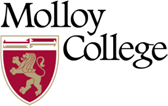                Finance -B.S.  ** Strongly recommend FIN 3880 or FIN 3840 depending on what course is taken in Spring of Junior year.FRESHMAN Fall Courses LAS=10 CreditsSpring Courses LAS= 10 CreditsFST 1000 – The College Experience (LAS)1 credit ACC 2610 – Accounting II (prereq. ACC 2600)3 credits  ACC 2600 – Accounting I   3 credits ECO 2510 – Macroeconomics (LAS)3 credits BUS 1010 – Intro to Business3 credits MAT 1150B – Elementary Statistics for Business / CIS 1050 – Computer Applications for Business/  3 credits HIS, POL, PSY, SOC (LAS)3 credits MAT 1160/MAT 1180/MAT 2210 (LAS)3 credits CIS 1050 – Computer Applications for Business / MAT 1150B – Elementary Statistics for Business (LAS)3 credits HIS, POL, PSY, SOC (LAS)3 credits ENG 1100 – English Composition  (LAS)3 credits ENG 2380 – Techniques for Business Writing  (prereq. ENG 1100) / Physical Education (LAS)1 creditTotal Credits 16 credits Total Credits 16 credits SOPHOMORE Fall Courses LAS=6 CreditsSpring Courses LAS=10 CreditsACC 3620 – Intermediate Accounting I (prereq ACC 2600 & ACC 2610)3 credits CIS 3600 – Computer Information Systems in Business (LAS)3 credits ECO 2520 – Microeconomics (LAS)3 credits FIN 3500 – Corporate Finance (prereq. BUS 3430)3 credits MKT 2300 – Principles of Marketing (prereq. BUS 1010)3 credits HIS, POL, PSY, SOC (LAS)3 credits BUS 3430 – Quantitative Analysis for Business Applications (prereq. CIS 1050 & MAT 1150B)3 credits BUS 2010 – Principles of Management (prereq. BUS 1010)3 credits Art History/Music History (LAS)3 credits Philosophy/Theology (LAS)3 credits ENG 2380 – Techniques for Business Writing  (prereq. ENG 1100) / Physical Education1 credit COM 2390 – Public Speaking for Business (LAS)1 credit Total Credits 16 credits Total Credits 16 credits JUNIOR Fall Courses LAS=12 CreditsSpring Courses LAS=10 CreditsETH 2570 – Business Ethics (LAS)  3 credits Modern Language Lit (LAS)3 credits ECO 3150 – Money, Banking & Financial Markets (prereq ECO 2510 & BUS3430) (LAS)3 credits Science  (LAS)3 credits COM 2290 – Experience in Corporate Communications (LAS)3 credits FIN 3840/FIN 3880/ FIN40303 credits Modern Language  (LAS)3 credits BLW 2400 – Business  Law I3 credits ANY BUS,FIN,ECO,BUSMKT2000 or 3000 level course (strongly recommend FIN 3870) 3 credits CORE (LAS)4 credits Elective 1 credit Total Credits 16 credits Total Credits 16 credits SENIOR Fall Courses LAS=3 CreditsSpring Courses LAS=3 CreditsFIN 3800 – Investment Management (prereq FIN 3500)3 credits BUS 4900 – Management and Finance Capstone 3 credits BUS 4600 – Business Internship 3 credits FIN 3890 – Fundamental Analysis & Co Valuation (prereq FIN 3500)3 credits ECO 3200 – Global Economics & Finance (LAS)3 credits Philosophy/Theology (LAS)3 credits FIN 3810 – Risk Management (prereq FIN 3500)3 credits ANY BUS,FIN,ECO,BUSMKT2000 or 3000 level course**3 credits  Elective3 credits Elective 3 credits Elective1 credit  Elective        1 credit Total Credits 16 credits Total Credits 16 credits 03/15/19Please be advised BS degree requires 60 LAS creditsTotal Credits to Graduate 128 credits 